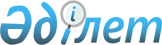 О мерах по реализации Указа Президента Республики Казахстан от 13 января 2007 года N 274Постановление Правительства Республики Казахстан от 15 января 2007 года N 22

        В целях реализации  Указа Президента Республики Казахстан от 13 января 2007 года N 274 "О мерах по созданию и обеспечению деятельности социально-предпринимательских корпораций" Правительство Республики Казахстан  ПОСТАНОВЛЯЕТ: 

      1. Создать в качестве пилотного проекта акционерное общество "Национальная компания "Социально-предпринимательская корпорация "Сарыарка" (далее - АО "НК СПК") со стопроцентным участием государства в его уставном капитале и определить местом его дислокации город Астана. 

      2. Определить основным предметом деятельности АО "НК СПК" содействие экономическому развитию Акмолинской, Карагандинской областей и города Астаны путем консолидации государственного и частного секторов, создания единого экономического рынка на основе кластерного подхода, формирования благоприятной экономической среды для привлечения инвестиций и инноваций, участия в разработке и реализации программ, направленных на социальное развитие регионов, а также разведку, добычу, переработку полезных ископаемых, в том числе и общераспространенных, за исключением следующих полезных ископаемых: газ (кроме метана, добываемого из угольных пластов), нефть, уран. 

       Сноска. Пункт 2 с изменениями, внесенными постановлением Правительства РК от 15.08.2008  N 752 . 

      3. Комитету государственного имущества и приватизации Министерства финансов Республики Казахстан в установленном законодательством порядке: 

      передать права владения и пользования государственным пакетом акций АО "НК СПК" Министерству индустрии и торговли Республики Казахстан; 

      принять меры по обеспечению АО "НК СПК" зданием для его размещения; 

      совместно с Министерством индустрии и торговли Республики Казахстан обеспечить: 

      1) формирование уставного капитала АО "НК СПК" в размере 2000000000 (два миллиарда) тенге из средств республиканского бюджета; 

      2) разработку и утверждение устава АО "НК СПК"; 

      3) государственную регистрацию АО "НК СПК" в органах юстиции Республики Казахстан; 

      4) принятие иных мер, вытекающих из настоящего постановления. 

      4. После выполнения мероприятий, предусмотренных пунктами 1, 3 настоящего постановления, реорганизовать АО "НК СПК" путем присоединения к нему акционерного общества "Социально-предпринимательская корпорация "Сарыарка". 

      5. Утвердить прилагаемые: 

      1)  (исключен -   постановлением Правительства РК от 15.08.2008  N 752 ) ; 

      2)  дополнения , которые вносятся в некоторые решения Правительства Республики Казахстан. 

       Сноска. Пункт 5 с изменениями, внесенными постановлением Правительства РК от 15.08.2008  N 752 . 

      6. Министерству индустрии и торговли Республики Казахстан совместно с заинтересованными государственными органами в двухнедельный срок внести: 

      1) проект Меморандума об основных принципах деятельности АО "НК СПК"; 

      2) совместно с Министерством юстиции Республики Казахстан предложения по внесению изменений и дополнений в нормативные правовые акты Республики Казахстан в соответствии с вышеназванным Указом и настоящим постановлением. 

      7. Акимам Акмолинской и Карагандинской областей, города Астаны в установленном законодательством порядке: 

      1) завершить до 20 января 2007 года инвентаризацию объектов коммунальной собственности и передать их результаты на рассмотрение АО "НК СПК"; 

      обеспечить передачу АО "НК СПК" объектов коммунальной собственности для осуществления инвестиционных, инновационных и иных проектов; 

      обеспечивать с 20 января 2007 года: 

      предоставление АО "НК СПК" земельных участков в собственность или землепользование для участия в инвестиционных, инновационных и иных проектах; 

      участие АО "НК СПК" с правом землепользования как долей в концессиях, разработке полезных ископаемых, организации региональных индустриальных и технологических парков, центрах приграничного сотрудничества; 

      отнесение стоимости земельных участков и потерь сельскохозяйственного производства к доле АО "НК СПК" в рамках реализации инвестиционных, инновационных и иных проектов; 

      2)совместно с Агентством Республики Казахстан по управлению земельными ресурсами завершить в срок до 1 апреля 2007 года, инвентаризацию земель: запаса, в том числе специального земельного фонда; населенных пунктов, свободных от застройки; под которыми расположены полезные ископаемые; предназначенных под размещение региональных индустриальных и технологических парков; центров приграничного сотрудничества, с определением их площадей и границ; и результаты инвентаризации передать на рассмотрение АО "НК СПК". 

      8. Заинтересованным государственным органам обеспечить отнесение в соответствии с действующим законодательством стоимости передаваемых активов к доле АО "НК СПК" в рамках реализации инвестиционных, инновационных и иных проектов. 

      9. Нормы подпункта 1) пункта 7 настоящего постановления не распространяются на земельные участки, предоставляемые: государственным землепользователям; гражданам для ведения личного подсобного хозяйства, садоводства, дачного и индивидуального жилищного строительства, огородничества и содержания личного подворья; в качестве натурных грантов; под свободные экономические зоны. 

      10. Контроль за исполнением настоящего постановления возложить на Заместителя Премьер-Министра Республики Казахстан - Министра экономики и бюджетного планирования Мусина А.Е. 

      11. Настоящее постановление вводится в действие со дня подписания.        Премьер-Министр  

    Республики Казахстан       Утвержден           

      постановлением Правительства  

      Республики Казахстан    

      от 15 января 2007 года N 22   

  Перечень 

видов и объемов запасов полезных ископаемых, в том числе и 

общераспространенных, по которым АО "НК СПК" может 

осуществлять разведку, добычу и переработку        Сноска. Перечень   исключен (см.  п.5 пп.1)   постановлением Правительства РК от 15.08.2008  N 752 .               Утверждены          

постановлением Правительства  

Республики Казахстан    

от 15 января 2007 года N 22    

  Дополнения, которые вносятся в некоторые решения 

Правительства Республики Казахстан       1. В  постановлении Правительства Республики Казахстан от 12 апреля 1999 года N 405 "О видах государственной собственности на государственные пакеты акций и государственные доли участия в организациях" (САПП Республики Казахстан, 1999 г., N 13, ст. 124): 

      в перечне акционерных обществ и хозяйственных товариществ, государственные пакеты акций и доли которых отнесены к республиканской собственности, утвержденном указанным постановлением: 

      раздел "г. Астана" дополнить строкой, порядковый номер 21-85, следующего содержания: 

      "21-85. АО "Национальная компания "Социальная-предпринимательская корпорация "Сарыарка". 

      2. В  постановлении Правительства Республики Казахстан от 27 мая 1999 года N 659 "О передаче прав по владению и пользованию государственными пакетами акций и государственными долями в организациях, находящихся в республиканской собственности": 

      в приложении к указанному постановлению: 

      раздел "Министерству индустрии и торговли Республики Казахстан" дополнить строкой, порядковый номер 237-26, следующего содержания: 

      "237-26. АО "Национальная компания "Социальная-предпринимательская корпорация "Сарыарка". 

      3. Утратил силу постановлением Правительства РК от 06.04.2011 № 377.

      4. Утратил силу постановлением Правительства РК от 19.09.2014 № 995.
					© 2012. РГП на ПХВ «Институт законодательства и правовой информации Республики Казахстан» Министерства юстиции Республики Казахстан
				